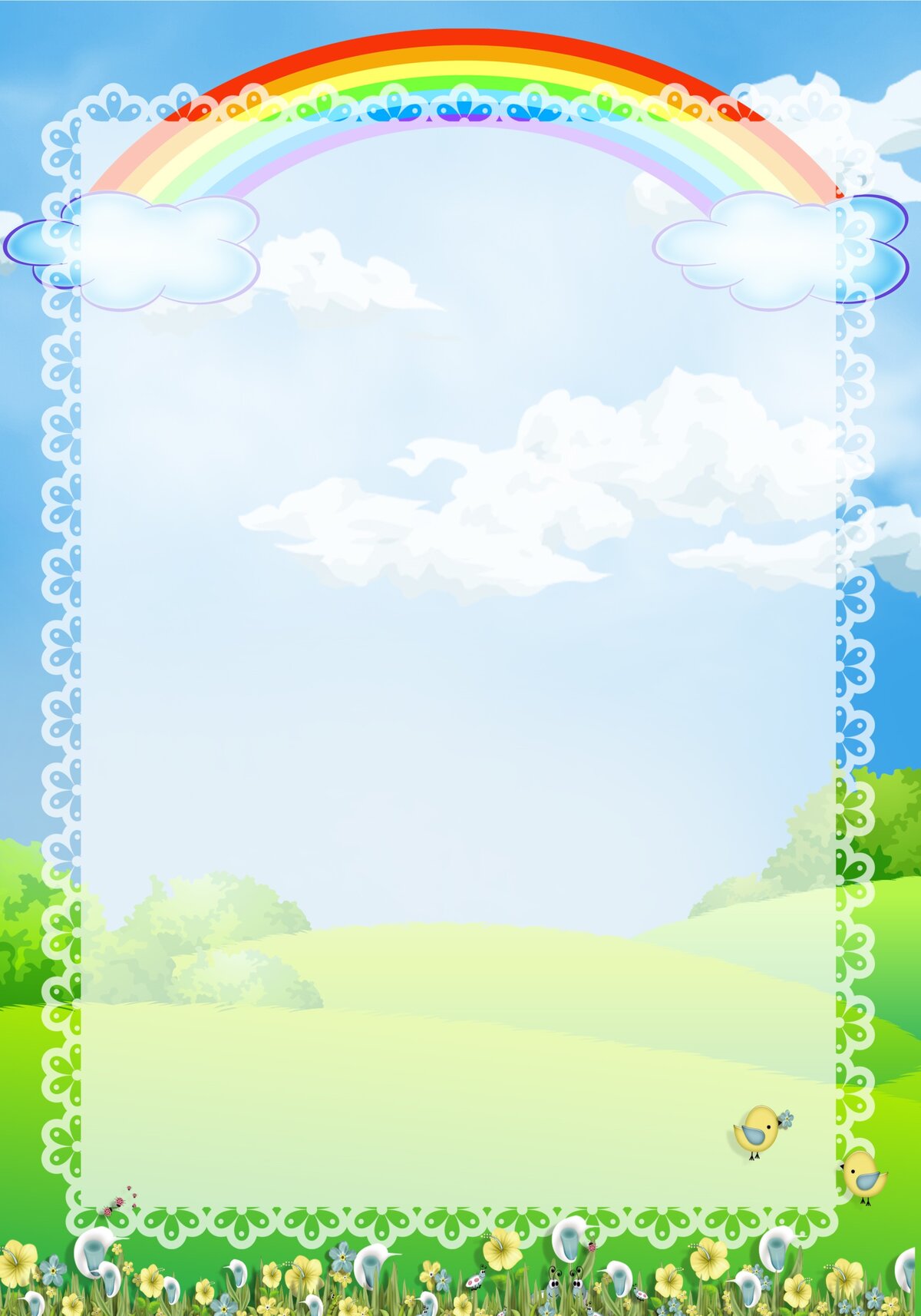 Сказка «Про овечку»
Используются «инструменты», которые могут издавать какой-либо звук. 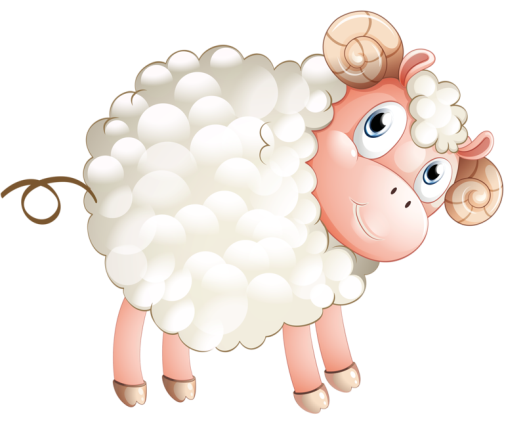 Это могут быть:Зубная щетка,шуршащий пакет,бутылка с водой,камни,плоская расческа,трубочка, в которую можно дуть,колокольчик,другие предметы, которые шуршат, шумят, стучат и т.д.Одна маленькая овечка отбилась от стада и пошла в другую сторону.
Сначала по травке (шуршим пакетом).
Потом по камушкам (стучим камнем о камень).
Потом она дошла до ручейка (перелить воду из бутылки в стакан).
И вот, она поняла, что заблудилась. Ей стало страшно, она стала звать на помощь (поблеять).
Но никто ее не слышал, только ветер дул в ответ (подуть в трубочку).
У маленькой овечки был звонкий колокольчик, он звенел вот так (позвенеть в колокольчик).
Пастух посчитал овечек и увидел, что одной не хватает. Потом он услышал, как где-то далеко звенит колокольчик (опять позвенеть колокольчиком, но под столом или накрыв чем-то, чтобы приглушить звук).
Пастух отправился искать свою овечку.
Сначала по травке (шуршим пакетом).
Потом по камушкам (стучим камнем о камень).
Потом он перешел быстрый ручеек (перелить воду из бутылки в стакан).
Пастух нашел овечку, и она радостно заблеяла (поблеять).
Они пошли домой.
Сначала перешли быстрый ручей (перелить воду из бутылки в стакан).
Потом пошли по камушкам (стучим камнем о камень).
Потом по травке (шуршим пакетом).
Вот они и дома. Все овечки обрадовались и заблеяли (поблеять).
Можно распечатать ребенку картинку овечки без кудряшек, и предложить нарисовать фломастером кудряшки, «превращая» овечку из грустной в веселую.
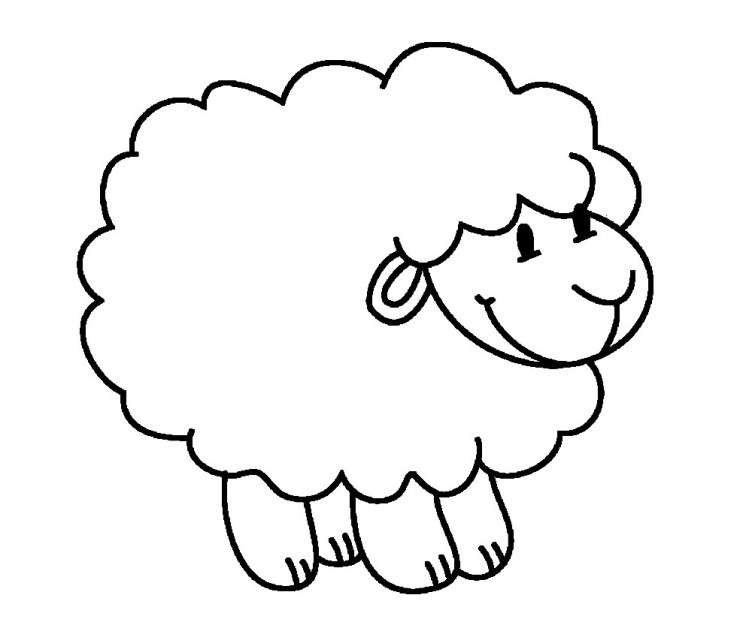 Так же можно выучить пальчиковую игру:
Поиграть в игру с каждой рукой отдельно,а затем одновременно с двумя.На лугу стоят овечки,
Шерсть закручена в колечки. Раз колечко, два колечко, Три колечко, четыре колечко.А играет для овечек
На свирели человечек. Крутят сжатыми кулачками.
Поочередно соединяют большой палец с последующими.«Играют на дудочке».